Č. j. 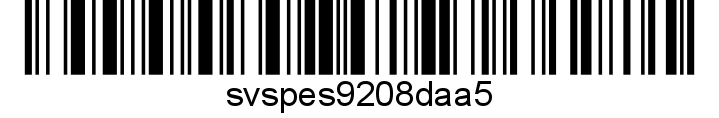 Nařízení Státní veterinární správy Krajská veterinární správa Státní veterinární správy pro Středočeský kraj (dále jen „KVSS“) jako správní orgán místně a věcně příslušný podle ustanovení § 47 odst. 4 a 7 a  § 49 odst. 1 písm. c) zákona č. 166/1999 Sb., o veterinární péči a o změně některých souvisejících zákonů (veterinární zákon), ve znění pozdějších předpisů, s ohledem na nařízení Evropského parlamentu a Rady (EU) 2016/429 ze dne 9. března 2016 o nákazách zvířat a o změně a zrušení některých aktů v oblasti zdraví zvířat („právní rámec pro zdraví zvířat“), v platném znění (dále jen „nařízení (EU) 2016/429”) a podle prováděcího nařízení Komise (EU) 2023/594 ze dne 16. března 2023, kterým se stanoví zvláštní opatření k tlumení afrického moru prasat a zrušuje prováděcí nařízení (EU) 2021/605, v platném znění (dále jen „nařízení (EU) 2023/594“), podle nařízení Komise (EU) č. 142/2011 ze dne 25. února 2011, kterým se provádí nařízení Evropského parlamentu a Rady (ES) č. 1069/2009 o hygienických pravidlech pro vedlejší produkty živočišného původu a získané produkty, které nejsou určeny k lidské spotřebě, a provádí směrnice Rady 97/78/ES, pokud jde o určité vzorky a předměty osvobozené od veterinárních kontrol na hranici podle uvedené směrnice, v platném znění (dále jen „nařízení Komise (EU) č. 142/2011“),  podle nařízení Komise v přenesené pravomoci (EU) 2020/687 ze dne 17. prosince 2019, kterým se doplňuje nařízení Evropského parlamentu a Rady (EU) 2016/429, pokud jde o pravidla pro prevenci a tlumení určitých nákaz uvedených na seznamu, v platném znění (dále jen „nařízení (EU) 2020/687“), Nařízení Evropského Parlamentu a Rady (ES) č. 853/2004 ze dne 29. dubna 2004, kterým se stanoví zvláštní hygienická pravidla pro potraviny živočišného původu (dále jen „nařízení (ES) č. 853/2004“) a v souladu s ustanovením § 54 odst. 2 písm. a) a odst. 3 veterinárního zákona nařizuje následujícízměnu mimořádných veterinárních opatření č. j. SVS/2023/131737-S ze dne 02.10.2023 vydaných k zamezení šíření nebezpečné nákazy – afrického moru prasat ve Středočeském kraji.ČÁST PRVNÍV článku 3 odst. 1 písm. b) zní:„odebrat z každého uloveného kusu volně žijícího prasete, o kterém uživatel honitby rozhodl, že je nepoužije pro lidskou spotřebu, vzorek krve na AMP a není-li to možné, vzorek sleziny, ledviny, mízní uzliny nebo dlouhé kosti na AMP,“.V článku 3 odst. 1 se doplňuje písm. g), které zní:„ulovená volně žijící prasata s hmotností nad 80 kg, o kterých uživatel honitby rozhodl, že je nepoužije pro lidskou spotřebu nezaměnitelně označit plombou pro označování ulovené zvěře, vyplnit úplně a správně lístek o původu zvěře a současně v něm čitelně uvést podle vzoru v příloze č. 6 další povinné údaje číslo honitby a číslo k.ú. uloveného volně žijícího prasete, které není určené pro lidskou spotřebu za názvem honitby,slovo „AMP ulovené“ v části Využití ulovené zvěře,telefonní číslo lovce za podpis lovce,a ten přiložit k ulovenému volně žijícímu praseti, které není určené pro lidskou spotřebu, oznámit místo a polohu uloveného volně žijícího prasete, které není určeno pro lidskou spotřebu k předání svozové lince asanačního podniku SAP Mimoň spol. s r.o. na tel. 487 883 888,“.V článku 3 odst. 2 zní:„Proplacení příspěvku za ulovené nebo nalezené uhynulé nebo sražené volně žijící prase se provádí na základě úplně a správně vyplněné žádosti uvedené v příloze č. 3 nebo č. 4 těchto mimořádných veterinárních opatření. KVSS proplacení příspěvku provede, jsou-li splněna opatření nařízená v odstavci 1 písmeno b) až g).“V článku 3 odst. 3 zní:„Proplacení příspěvku za ulovené nebo nalezené volně žijící prase se provádí za podmínek a ve výši stanovené Ministerstvem zemědělství v platné metodice kontroly zdraví zvířat a nařízené vakcinace.“V článku 9 odstavec (5) zní:„(5) Vydání veterinárního osvědčení je zpoplatněno podle položky 70 bod 1. nebo položky 71 bod 1. zákona č. 634/2004 Sb., o správních poplatcích, v platném znění,za jedno zvíře						  50,- Kčza více než jedno zvíře				100,- Kčk přepravě živočišných produktů			100,- Kč“.  Příloha č. 3 zní: „Žádost o proplacení ulovených volně žijících prasat v uzavřeném pásmu I“.Doplňuje se příloha č. 5 k nařízení, která zní: „Vzor pro správné vyplnění lístku o původu zvěře“.ČÁST DRUHÁSpolečná a závěrečná ustanovení	(1) Toto nařízení nabývá podle § 2 odst. 1 a § 4 odst. 1 a 2 zákona č. 35/2021 Sb., o Sbírce právních předpisů územních samosprávných celků a některých správních úřadů z důvodu. Datum a čas vyhlášení nařízení je vyznačen ve Sbírce právních předpisů. (2) Toto nařízení se vyvěšuje na úředních deskách krajského úřadu a všech obecních úřadů, jejichž území se týká, na dobu nejméně 15 dnů a musí být každému přístupné u krajské veterinární správy, krajského úřadu a všech obecních úřadů, jejichž území se týká.  (3) Státní veterinární správa zveřejní oznámení o vyhlášení nařízení ve Sbírce právních předpisů na své úřední desce po dobu alespoň 15 dnů ode dne, kdy byla o vyhlášení vyrozuměna. V  dne ředitel podepsáno elektronickyObdrží: Krajský úřad Středočeského kraje, Zborovská 81, 150 00 Praha 5-Smíchov Hasičský záchranný sbor Středočeského kraje, Jana Palacha 1970, 272 01 Kladno  Krajské ředitelství policie Středočeského kraje, Na Baních 1535 156 00 Praha 5 Krajská hygienická stanice Středočeského kraje se sídlem v Praze, Dittrichova 17,128 01 PRAHA 2Dotčené městské a obecní úřady Dotčené Úřady obcí s rozšířenou působnostíDotčené Okresní agrární komoryDotčení uživatelé honitebKomora veterinárních lékařů České republiky, IČ: 44015364, DS: 73qadir, Novoměstská 1965/2, 621 00 Brno 